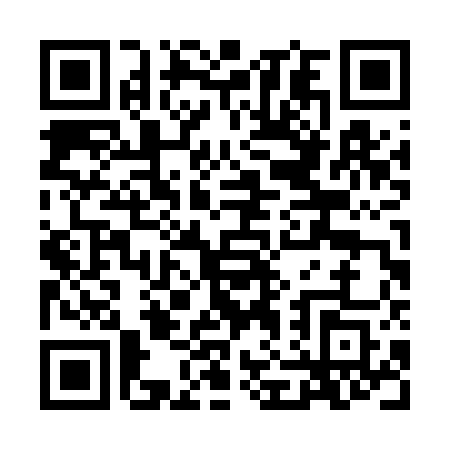 Prayer times for Saint Regis Falls, New York, USAMon 1 Jul 2024 - Wed 31 Jul 2024High Latitude Method: Angle Based RulePrayer Calculation Method: Islamic Society of North AmericaAsar Calculation Method: ShafiPrayer times provided by https://www.salahtimes.comDateDayFajrSunriseDhuhrAsrMaghribIsha1Mon3:235:171:025:108:4710:412Tue3:245:181:025:108:4710:403Wed3:255:181:035:108:4710:404Thu3:265:191:035:108:4610:395Fri3:275:201:035:118:4610:386Sat3:285:201:035:118:4610:377Sun3:295:211:035:118:4510:378Mon3:305:221:035:118:4510:369Tue3:325:221:045:118:4410:3510Wed3:335:231:045:108:4410:3411Thu3:345:241:045:108:4310:3312Fri3:365:251:045:108:4310:3213Sat3:375:261:045:108:4210:3014Sun3:385:271:045:108:4110:2915Mon3:405:281:045:108:4110:2816Tue3:415:281:045:108:4010:2717Wed3:435:291:045:108:3910:2518Thu3:445:301:055:098:3810:2419Fri3:465:311:055:098:3710:2320Sat3:475:321:055:098:3610:2121Sun3:495:331:055:098:3510:2022Mon3:505:341:055:088:3510:1823Tue3:525:351:055:088:3410:1724Wed3:545:361:055:088:3310:1525Thu3:555:371:055:088:3110:1326Fri3:575:391:055:078:3010:1227Sat3:585:401:055:078:2910:1028Sun4:005:411:055:068:2810:0829Mon4:025:421:055:068:2710:0730Tue4:035:431:055:068:2610:0531Wed4:055:441:055:058:2410:03